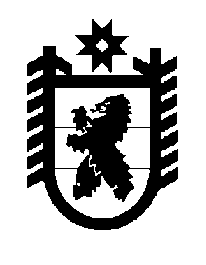 Российская Федерация Республика Карелия    ПРАВИТЕЛЬСТВО РЕСПУБЛИКИ КАРЕЛИЯРАСПОРЯЖЕНИЕот 6 июля 2016 года № 507р-Пг. Петрозаводск В целях реализации постановления Правительства Российской Федерации от 29 февраля 2016 года № 155 «О предоставлении и распределении в 2016 году субсидий из федерального бюджета бюджетам субъектов Российской Федерации на реализацию дополнительных мероприятий в сфере занятости населения, направленных на снижение напряженности на рынке труда субъектов Российской Федерации»:1. Одобрить Соглашение между Федеральной службой по труду и занятости и Правительством Республики Карелия о предоставлении субсидии из федерального бюджета на реализацию дополнительных мероприятий в сфере занятости населения, направленных на снижение напряженности на рынке труда Республики Карелия (далее – Соглашение), и поручить подписать его Министру труда и занятости Республики Карелия Скрыникову Ивану Семеновичу.2.  Определить Министерство труда и занятости Республики Карелия органом, уполномоченным на выполнение условий Соглашения.           ГлаваРеспублики  Карелия                                                              А.П. Худилайнен